خبر صحفي تحت شعار " ابتكار عوالم جديدة" " في الفترة من 20 إلى 23 مارس 2019 المكتب الثقافي لسمو الشيخة منال بنت محمد يُطلق النسخة 
السابعة من برنامج الرسامين الصغار في معرض "آرت دبي"ورش عمل فنية مبتكرة خلال الحدث الفني العالمي بإشراف الفنانة الأمريكية سالي كورسيو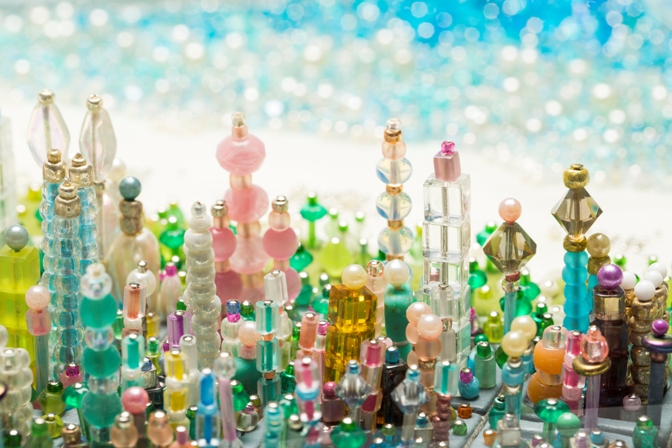 المها البستكي:  المشاريع المبتكرة للمكتب الثقافي تعكس رؤية وتوجهات سمو الشيخة منال بنت محمد في تنمية المهارات الفنية لدى الأطفال والشباب بالدولةنتطلع لتألق مبدعينا الصغار في" آرت دبي" كونه أبرز المحافل الفنية العالميةسالي كورسيو: "الرسامين الصغار" برنامج ريادي في التحليق بالأطفال نحو آفاق فنية متقدمة  ورش العمل تركز على عنصر الخيال في استكشاف الطبيعة وتحفيز روح الابتكار لدى الأطفال والشباب دبي، 23 يناير 2019: تحت رعاية حرم سمو الشيخ منصور بن زايد آل نهيان، نائب رئيس مجلس الوزراء وزير شؤون الرئاسة، سمو الشيخة منال بنت محمد بن راشد آل مكتوم، رئيسة مجلس الإمارات للتوازن بين الجنسين، رئيسة مؤسسة دبي للمرأة، يُعلن المكتب الثقافي لسموها، بالتعاون مع آرت دبي، عن إنطلاق النسخة السابعة من "برنامج الشيخة منال للرسامين الصغار" في الفترة من 20 إلى 23 مارس 2019 في معرض آرت دبي.وتعقد ورش العمل الفنية المُخصصة للأطفال والشباب، ضمن البرنامج، بإشراف الفنانة الأمريكية سالي كورسيو تحت شعار "ابتكار عوالم جديدة"، بهدف توفير فرص تعليمية فريدة لهم وتشجيعهم على تنمية قدراتهم الفنية والإطلاع على وسائل إبداعية جديدة تثري ثقافتهم الفنية. ويمثل البرنامج جزءًا من التزام المكتب الثقافي لسمو الشيخة منال بنت محمد بن راشد آل مكتوم بتشجيع المواهب الفنية الصغيرة والشابة وتنمية مهاراتهم الإبداعية، ما يسهم بدوره في إثراء المشهد الثقافي والفني في الدولة. عوالم مبتكرةوستقود الفنانة سالي كورسيو الأطفال والشباب المشاركين في ورش العمل الفنية لاستكشاف مناظر من الطبيعية الخلابة ومن معالم المدينة والتعبير عنها بأعمال فنية إبداعية ومبتكرة، مما يسمح لهم بإنشاء عوالم من صنع خيالهم الخاص، حيث تهدف كورسيو من خلال هذا المشروع إلى  تحفيز روح الابتكار، وكذلك تشجيع الصغار على استكشاف كيفية استخدام المواد المختلفة مثل الخرز الملون والكرات وأدوات تنظيف الأنابيب والأغطية الزجاجية والبلاستيكية وغيرها من المواد المعاد تدويرها لإنشاء عوالم جديدة واستعمالها لتقديم مناظر لمدينة ذات مقاييس مختلفة برؤية تهدف لتطوير الأفكار القيمة من خلال مجموعة من الابتكارات الفنية والعملية.تربية فنية وأكدت المها البستكي مديرة المكتب الثقافي لسمو الشيخة منال بنت محمد بن راشد آل مكتوم على النجاح اللافت الذي حققه "برنامج الشيخة منال للرسامين الصغار" خلال السنوات الست الماضية وأضافت: "إن حرص سمو الشيخة منال بنت محمد بن راشد آل مكتوم على ترسيخ أهمية الجانب الفني لدى الأطفال والشباب في الدولة يتجلى في مجموعة متنوعة من المشاريع  والمبادرات والبرامج المبتكرة التي يطلقها وينظمها المكتب الثقافي لسموها على مدار العام، ومن أهمها برنامج الشيخة منال للرسامين الصغار الذي ننظم نسخته السابعة بالتزامن مع آرت دبي".وأضافت البستكي: "وصلنا إلى 6 دورات ناجحة من البرنامج، تعاونا فيها مع فنانين عالميين يتمتعون بخبرة متميزة في مختلف أنواع الفنون، بهدف نقل خبراتهم ومعارفهم إلى الأجيال الجديدة، ما يسهم في تنمية مهاراتهم وإبراز طاقاتهم الإبداعية خلال ورش العمل المشتركة والوصول بهم للمحافل العالمية مثل آرت دبي، ويسعدنا استضافة الفنانة سالي كورسيو، باعتبارها المشرفة الرئيسية لنسخة عام 2019، ونتطلع إلى رؤية إبداعاتها وروح الابتكار التي ستحفز الأطفال والشباب المشاركين في ورش العمل".روح الإبتكار ومن جانبها قالت سالي كورسيو المشرفة الرئيسية على البرنامج: "يسعدني أن يتم إختياري لأكون المشرف الرئيسي للنسخة السابعة لهذا البرنامج الريادي المرموق الذي يأخذ بيد الأطفال والشباب ويحلق بهم نحو آفاق فنية متقدمة"، مضيفةً: "أتوق للعمل مع الأطفال والشباب وإنشاء عوالمهم الصغيرة كما يتخيلونها، فورش العمل ترتكز بشكل أساسي على عنصر الخيال وتحفيز روح الابتكار". وتشتمل النسخة السابعة لبرنامج الشيخة منال للرسامين الصغار على ورش عمل فنية وجولات استكشافية للأطفال والشباب الذين تتراوح أعمارهم بين 5 إلى 17عاماً، بمشاركة فنانين عالميين ومحليين، بالإضافة إلى تنظيم زيارات إلى عدة مدارس مختارة لإقامة ورش فنية فيها، ضمن مبادرة" الفن في المدارس"، الهادفة إلى تنمية الحس الفني لدى الطلبة واكتشاف الموهوبين منهم. انتهى -معلومات المحررينالمكتب الثقافي لسمو الشيخة منال بنت محمد بن راشد آل مكتومتأسس المكتب الثقافي لسمو الشيخة منال بنت محمد بن راشد آل مكتوم عام 2013، بهدف توفير منصة رائدة تسلط الضوء على المواهب الواعدة  في مجال الفنون والثقافة، وذلك في إطار حرص والتزام سمو الشيخة منال بنت محمد بن راشد آل مكتوم بدعم المشهد الثقافي وترسيخ مكانة دولة الإمارات العربية المتحدة كبلد مُلهم يقدر الإبداع والمبدعين. وتندرج تحت مظلة المكتب الثقافي العديد من البرامج والمبادرات الفنية والثقافية التي تهدف إلى تطوير وإبراز المواهب الشابة في الدولة ودعم الحركة الثقافية في المنطقة.برنامج الشيخة منال للرسامين الصغارتم إطلاق برنامج الشيخة منال للرسامين الصغار في عام  2013، وهو مبادرة ينظمها بصورة دورية المكتب الثقافي لسمو الشيخة منال بنت محمد بن راشد آل مكتوم، ويقدم ورش عمل وجولات فنية ومشاريع عدة بإشراف فنانين عالميين ومحليين، موفراً الفرصة للأطفال، الذين تتراوح أعمارهم بين (5 – 17) لاكتساب المهارات والأفكار بهدف تشجيعهم على المشاركة والتفوق في مجالات الفنون، ويواصل البرنامج في عامه السادبع مسيرته ليشمل مبادرة "الفن في المدارس" التي توفر فرصاً حصرية لمجموعة مختارة من المدارس لإقامة هذه الورش الفنية في مدارسهم.الفنانة سالي كورسيو:أسست سالي كورسيو على مدى ثمانية عشر عاماً فنًا يأسر خيال الأطفال والكبار على حد سواء، من خلال صنعها لعوالم مصغرة مرحة تبدو معقدة بصريًا ولكنها قابلة للتنفيذ عملياً، وهي تسمي هذه الأعمال بـ "منحوتات الفقاعات"، ومن خلال أفكار ذات صلة يمكن لمنحوتة الفقعات أن تسدعي الحنين إلى الطفولة، وتقترح تقديم عوالمة مرنة، وتقدم أمثلة لأماكن خيالية بطريقة تلبي تطلعنا إلى عالم أكثر انسجاماً، وتقدم منحوتات الفقعات انفتاحاً لما يمكن تحقيقه.عرضت سالي كورسيو أعمالها في جميع أنحاء الولايات المتحدة وعلى الصعيد الدولي. عملها هو في مجموعات دائمة من متحف كلية سميث للفنون، ومتحف فيتشبيرغ للفنون، ومستشفى جامعة نيويورك لانغون، ومستشفى هاسينفيلد للأطفال في مدينة نيويورك. وقد عرضت أعمالها في متحف بيبودي إسكس، ومتحف بروس، ومتحف الأطفال للفنون في مدينة نيويورك.آرت دبيهو أحد المعارض الفنية الدولية الرائدة، ومنصة رائدة في العالم للفن المعاصر والحديث في منطقة الشرق الأوسط، كما يعكس صورة دبي كمركز للتجارة والتقاطع بين الثقافات المختلفة، يروج آرت دبي للفن والفنانين الإقليميين من خلال تقديم مزيج فريد من البرمجة والأعمال ذات القيمة العالية  بالشراكة مع المؤسسات الإقليمية الأخرى. كما يعمل على إعادة تعريف الدور الذي يجب أن يلعبه معرض فني من خلال تقديم أسلوب فني وتعليمي من خلال القيادة الفكرية التي تتجاوز الجوانب التجارية للمعرض. ومن الأمثلة على ذلك المنتدى العالمي للفنون الذي تم تكريمه في المعرض وهو أكبر مؤتمر للفنون في الشرق الأوسط وآسيا، وبرنامج كامبس آرت دبي وهو برنامج تعليمي فريد من نوعه في دولة الإمارات. ويعمل المعرض كمؤسسة معروفة للإنتاج الفني من خلال مبادرات مثل " ريزيدنت " وهو برنامج خاص بعروض الفنانين العالميين، الذين تتم دعوتهم إلى الإمارات العربية المتحدة للإقامة لمدة 6-8 أسابيع ليندمجوا في المشهد المحلي. كما تعد "آرت دبي بورتريهات" امتدادًا رقميًا لعروض آرت دبي وهي سلسلة أفلام تم تكليفها بإعداد فنانين مرتبطين بالمعرض من خلال برامجه أو معارضه المشاركة وهو بمثابة مورد فريد من نوعه للقيمين والباحثين الذين يعملون مع الفن والفنانين في المنطقة.